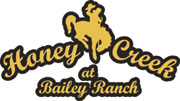 HONEY CREEKAt Bailey Ranch -- OPUD-01-02An addition to the City of , Being a part of the Southwest Quarter ofSection 18, Township 21 North, Range 14 EastHONEY CREEK II AT BAILEY RANCHDEED OF DEDICATION AND RESTRICTIVE COVENANTSKNOW ALL MEN BY THESE PRESENTS:A tract of land that is part of the west half (W/2) of Section 18, Township 21 North, Range 14 East of the I.B.& M., Tulsa County, Oklahoma, more particularly described as follows: BEGINNING at the Northeast corner of the SW/4 of said Section 18:  Thence S 1°04’43” E along the East line of said SW/4 a distance of 1047.29 feet; Thence S 88°54’35” W a distance of 620.15 feet to a point on the easterly boundary of Honey Creek at Bailey Ranch, an addition to the City of Owasso, Tulsa County, according to the recorded plat thereof; Thence N 14°59’23” W along said Easterly boundary (until otherwise noted) a distance of 97.80 feet; Thence N 58°05’17” W a distance of 99.52 feet; Thence N 44°45’24” W a distance of 124.42 feet; Thence N 45°14’36” E a distance of 128.25 feet; Thence N 49°16’02” W a distance of 345.19 feet; Thence S 79°59’45” W a distance of 189.94 feet; Thence N 60°50’39” W a distance of 223.27 feet; Thence N 65°52’24” W a distance of 176.18 feet; Thence N 87°27’10” W a distance of 106.20 feet; Thence N 18°48’22” W a distance of 234.46 feet; Thence N 36°51’05” W a distance of 117.42 feet; Thence N 47°10’25” E no longer along said Easterly boundary a distance of 225.82 feet; Thence N 47°53’22” E a distance of 487.55 feet; Thence S 88°35’29” E a distance of 421.03 feet; Thence S 76°07’45” E a distance of 592.09 feet; Thence S 44°10’04” E a distance of 268.95 feet to the point of beginning.  The same has been surveyed, staked and platted to blocks, lots and streets and has designated the same as HONEY CREEK II AT BAILEY RANCH, a subdivision in the City of Owasso, Tulsa County, State of Oklahoma. SECTION 1STREETS, EASEMENTS AND UTILITIESPublic Streets and General Utility Easements	     Owner/Developer does hereby dedicate for the public use the streets, as designated on the accompanying plot, for the purposes of constructing, maintaining, operating, repairing, and/or retrieving only and all public utilities including storm sewers, sanitary sewers, telephone and communication lines, electric power lines and transformers, gas lines, water lines, and cable television lines, together with all fittings, including the poles, wires, conduits pipes, valves, meters and equipment for each of such facilities and any other apertures therein with the rights of ingress and egress to and apart said facilities, easements and rights of way for the uses and purposes aforesaid.  No building, structure or other above or below ground obstruction will be placed, erected, installed or permitted upon the easements or right of way as shown unless approved by the City of Owasso;No building, structure, or other above or below ground construction that will interfere with the purposes aforesaid shall be placed, erected, installed or permitted upon the easements or right of ways as shown.The foregoing covenants concerning streets and easements shall be enforceable by the City of Owasso, and the owner of each lot agrees to be bound hereby.B. Underground Service1.	Overhead lines for the supply of electric, telephone and cable television services may be located within the perimeter easements of the subdivision.  Street light poles or standards may be served by underground cable throughout the subdivision.  All supply lines including electric, telephone, cable television and gas lines shall be located underground in the easement ways dedicated for general utility services and in the right of way at the public streets are depicted on the accompanying plot.  Service pedestals and transformers, as sources of supply at secondary voltages, may also be located in the easement ways.2.	Underground service cables and gas service lines to oil structures which may be located within the subdivision may be run from the nearest gas main, service pedestal or transformer to the point of usage determined by the location and construction of such structure as may be located upon the lot.  Provided that upon the installation of a service cable or gas service line to a particular structure, the supplier of service shall thereafter be deemed to have a definitive, permanent, effective and non-exclusive right of way easement on the lot, covering a 5 foot strip extending 2.5 feet on each side of the service cable or line extending from the gas main, service pedestal or transformer to the service entrance on the structure.3.	The supplier of electric, telephones, cable television and gas services, through its agents and employees, shall at all times have the right of access to all easement ways shown on the plat or otherwise provided for in this Deed of Dedication for the purpose of installing, maintaining, removing or replacing any portion at the underground electric, telephone, cable television or gas facilities installed by the supplier of the utility service.4.	The owner of the lot shall be responsible for the protection of the underground service facilities located on his lot and shall prevent the alteration of grade or any construction activity which would interfere with the electric, telephone, cable television or gas facilities.  Each supplier of service shall be responsible for ordinary maintenance of underground facilities, but the owner shall pay for damage or relocation of such facilities caused or necessitated by acts of the owner or his agents or contractors.5.	The foregoing covenants set forth in this Paragraph B shall be enforceable by each supplier of the electric, telephone, cable television or gas service and the owner of the lot agrees to be bound hereby.C.	Water and Sewer Services1.	The City of Owasso will supply HONEY CREEK II AT BAILEY RANCH with water and sanitary sewer service.2.	The owner of each lot shall be responsible for the protection of the public water and sewer mains located on or in the lot.3.	Within the depicted utility easement area, if the ground elevations are altered from the contours existing upon the completion of the installation of a public water or sewer main, all ground level apertures, to include: valve boxes, fire hydrants and manholes will be adjusted to the new grade by the owner at the owner’s expense.4.	The City of Owasso or its successors shall be responsible for ordinary maintenance of public water and sewer mains, but the owner shall pay for damage or relocation of such facilities caused or necessitated by acts of the owner, or agents or contractors of the owner.5.	The City of Owasso or its successors, through its proper agents and employees, shall at all times have right of access with their equipment to all such easement ways shown on the plat, or provided for in this Deed of Dedication for the purpose of installing, maintaining, removing or replacing any portion of the underground water or sewer facilities.D.	Gas Service1. 	The supplier of gas service through its agents and employees shall at all times have the right of access to all such easements shown on the plat or as provided for in this Certificate of Dedication or the purpose of installing, removing, repairing, or replacing any portion of the facilities installed by the supplier of gas service.2.	The Owner of the lot shall be responsible for the protection of the underground gas facilities located in their lot and shall prevent the alteration, grade, or any other construction activity which would interfere with the gas service.  The supplier of the gas service shall be responsible for the ordinary maintenance of said facilities, but the Owner shall pay for damage or relocation of facilities caused or necessitated by acts of the Owner, or its agents or contractors.3.	The foregoing covenants set forth in this paragraph shall be enforceable by the supplier of the gas service and the Owner of the lot agrees to be bound hereby.4.	The owner of a lot shall be responsible for the repair of damage to landscaping and paving occasioned by necessary maintenance or repair of the public water or sewer facilities within the easement areas situated upon such owner’s lot: provided, however, the City of  shall use reasonable care in the performance of such activities.5.	No lot owner shall modify or change the direction of drainage of surface storm water from the original approved final plat.  The lot owner shall prevent the alteration of grade within all easement areas from the original finish grade contours or any construction activity which may interfere with such public water mains, valves, and/or public sanitary sewer facilities.6.	The foregoing covenants concerning water and sewer agreements and services shall be enforceable by the City of  and the owner of each lot agrees to be bound hereby.E.	Paving and Landscaping within EasementsThe owner of the lot affected shall be responsible for the repair of damage to landscaping and paving occasioned by necessary maintenance of water, sewer, storm sewer, natural gas, communication, cable television or electric facilities within the utility easement areas depicted upon the accompanying plat, provided however, the City of Owasso, Oklahoma or the supplier of the utility service shall use reasonable care in the performance of such activities.F.	Minimum Improvements1.	All streets shall be graded, base material applied and surface paved in accordance with the Engineering Design Standards of the City of Owasso to include curbs and gutters, street name signs in place, visual screens established, utilities and street lights installed, drainage structures constructed in accordance with the approved plan on file in the office of the City Engineer by the owner, at his expense, and in compliance with the Engineering Design Standards of the City of Owasso.2.	Sidewalks and acceleration/deceleration lanes shall be installed in accordance with the Owasso Design Criteria at the time of development.  Interior sidewalks shall be installed in accordance with the Owasso Design Criteria as structure construction occurs.  Where required, sidewalks shall be located within the dedicated public right of way.3.	The streets, sidewalks and storm sewers shall be maintained in good repair by the owner for a period of 2 years after the City’s written acceptance of the construction, and all other improvements shall be maintained in good repair by the owner for a period of 1 year after the City’s written acceptance of the construction.SECTION IIPLANNED UNIT DEVELOPMENT RESTRICTIONSWhereas, Honey Creek II at Bailey Ranch was submitted as a Planned Unit Development (designated as OPUD No. 16 Battle Creek) as provided in the revised ordinances of the City of Owasso, Oklahoma (Owasso Zoning Code), as the same existed on June 5, 1984, which OPUD No. 16 was approved by the City of Owasso.  Development standards for Honey Creek II at Bailey Ranch shall be in accordance “Premier Homes” standards as set forth with said OPUD No. 16.Whereas, the Planned Unit Development provisions of the City of Owasso Zoning Code require the establishment of Covenants of Record, inuring to and enforceable by the City of Owasso, Oklahoma, sufficient to assure the implementation and continued compliance with the approved Planned Unit Development; andWhereas, the owner/developer desires to establish restrictions for the purpose of providing for an orderly development and to inure adequate restrictions for the mutual benefit of the owner/developer, its successors, and assigns, and the City of Owasso, Oklahoma;Therefore, the owner/developer does hereby impose the following restrictions and covenants which shall be covenants running with the land and shall be binding upon the owner/developer, its successors, and assigns, and shall be enforceable as hereinafter set forth.The covenants set forth in Paragraphs A, B, and C of this section shall be enforceable by any affected lot owner and the City of Owasso.A. 	USE OF LAND(A) The development of Honey Creek II at Bailey Ranch shall be subject to the Planned Unit Development provisions of the City of , as the same existed on , or as subsequently amended.(B) All lots shall be known and described as residential lots and shall be limited to use for detached single-family residences and customary accessory uses.B.	FRONTING AND ACCESS LIMITATIONSAny dwelling erected on any of the lots herein shall front or present a good frontage on the streets, and for this purpose as applied to inside lots, it shall mean that the dwelling shall front on the street adjoining, and on any corner lot the dwelling shall front towards the greatest building setback line and shall present a good frontage on both streets adjoining.C. 	YARDS and SETBACKS(A) Street Setback: No building shall be erected or maintained nearer to a street (public or private) that the building setback lines depicted on the plat unless subsequently modified by the City of Owasso Planning Commission.(B) Side Yard: Each lot shall be required to have 1 side yard not less than 5 feet in width with the other side yard being not less than 10 feet in width.  Corner lot minimum side yard abutting a public street shall be no less than 15 feet or 20 feet with side loaded garage.(C)  Rear Yard:  Each lot shall maintain a rear yard of at least 25 feet or as depicted on the plat; provided, however, the customary accessory structures may be located in the required rear yard, but no building shall be erected nearer than 10 feet to rear lot line nor encroach upon any utility easement.  For the exact rear yard setback, consult the final plat.D. 	BUILDING HEIGHTThe maximum structure height shall be 35 feet.E. 	MINIMUM LOT SIZENo lot shall be lot-split or subdivided into any lot having an area of less than 7,500 square feet; provided, however, that a lot may be divided into a parcel having less than 7,500 square feet if such parcel be held in common ownership with an adjoining parcel and the resulting area of the 2 parcels is not less than 7,500 square feet, with the City of Owasso Planning Commission approval.F. Surface DrainageEach lot shall receive and drain, in an unobstructed manner, the storm and surface waters from lots and drainage areas of higher elevation and from public streets and easements. No lot owner shall construct or permit to be constructed any fencing or other obstructions which would impair the drainage of storm and surface waters over and across his lot.G. Drainage Easements (D/E’s)Those areas on the plat depicted as Drainage Easements (D/E’s) are provided to carry overland storm water in excess of those created by the 100-year storm. Fencing, outbuildings or other structures or object that prohibit the free flow of surface water over, along and across these Drainage Easements are prohibited.H. Landscape Easement1. All street islands and areas designated on the accompanying plat situated within public streets shall be deemed as landscape easements. The Honey Creek II at Bailey Ranch Property Owner’s Association shall be required to maintain all plantings and architectural features within said easements.SECTION IIIPROPERTY OWNER’S ASSOCIATIONA.	Formation of AssociationThe Owner/Developers have formed or shall cause to be formed the Honey Creek at Bailey Ranch Property Owner’s Association, Inc. (hereinafter referred to as the “Association”), a non-profit entity established pursuant to the General Corporation Act of the State of Oklahoma and formed for the general purposes of maintaining the common areas and enhancing the value, desirability, and attractiveness of HONEY CREEK II AT BAILEY RANCH and within any subdivision into which the adjacent property is plotted.B.	MembershipEvery person or entity who is a record owner of the fee interest of a lot shall be a member of the Property Owner’s Association.  Membership shall be appurtenant to and may not be separated from the ownership of a lot.  The acceptance of a deed to a lot shall constitute acceptance of membership to the Association as of the date of Incorporation, or as of the date of recording of the deed, whichever occurs last.C.	AssessmentAfter a house has been constructed on a lot and a house has been transferred, the Owner and subsequent owner the same, by acceptance of a deed thereof, is deemed to covenant and agree to pay the Association an annual assessment as established by the Board of Directors; provided, however, the Board of Directors may increase each year subsequent to the initial assessment year, the maximum assessment by the percentage increase, if any, of the Consumer Price Index occurring over the 12 months ending 60 days prior to the current assessment period or 5%, whichever is greater.D.	Certain Rights of the AssociationWithout limitation of such other powers and rights as the Association may have, the Association shall be deemed a beneficiary, to the same extent as a lot Owner, of the various covenants within this document contained, and shall have the right to enforce said covenants and agreements.E.	Additional AreasThe Owner may acquire additional property adjacent to HONEY CREEK II AT BAILEY RANCH.  Consequently, he, his successors and assigns reserve the right to develop and add additional land in this area to this development and the Property Owner’s Association.  The lot Owners of the combined areas shall be considered as one entity for the mutual enjoyment and responsibilities of the total area.F.	BondingIt shall be required that the Secretary/Treasurer of the Property Owner’s Association of HONEY CREEK II AT BAILEY RANCH be bonded.  The Association will be responsible for obtaining and paying for said appropriate bonding.G.	Maintenance ResponsibilityThe Property Owner’s Association shall maintain all common areas, landscape easements, perimeter fencing along Mingo Road, reserves and offsite detention facilities as depicted on the accompanying Plat and the Planned Unit Development.SECTION IVAMENDMENTS AND PROTECTIVE COVENANTS AND RESTRICTIONSThese covenants are to run with the land and shall be binding on all parties and all persons claiming under them. The then owners of 60% of the lots in said Addition, as approved by the Owasso Planning Commission and The Owasso City Council, may change or vacation shall be evidenced by an instrument in writing signed by the then owners of 60% of all lots in said Addition and duly filed of record in the office of the County Clerk of Tulsa County, Oklahoma, not- withstanding the above, these covenants may be amended by a vote of the owners of 60% of the lots in said Addition.In the event that the HONEY CREEK AT BAILEY RANCH Property Owners Association (HC @ BR POA) Board of Directors (Directors) are made aware of a covenant violation either by a HONEY CREEK AT BAILEY RANCH Property Owner or on their own accord, the Directors shall: 1. Investigate the reported covenant violation to determine if it is factual and if in their determination it is a covenant violation then, 2. Notify the alleged violator in writing of the covenant violation including a date that the violation must be corrected through the following letters Letter 1: Reminder letter of Restrictive Covenants and Fining Policy; Identify violation; Open door to communicate to the Directors. Letter 2: Thirty (30) days after letter 1; Last warning before fines will be assessed; Second reminder of Restrictive Covenants and Fining Policy; Identify violation again; Open door to communicate to the Directors. If a covenant violation reoccurs, the Directors may begin the covenant violation process again at letter 2. and, 3. If the covenant violation is not corrected by the date specified or, 4. The Directors may grant an extension to correct the covenant violation upon a written request by the violating property owner and, 5. If the covenant violation is not corrected by the date specified in (2), (3) or (4) above the Directors are authorized to levy fines in the amount of $50.00 (fifty dollars) per covenant violation against lot owners who fail to permanently rectify a covenant violation. The fines levied herein may accrue monthly until covenant violation is rectified. Letter 3: Thirty (30) days after letter 2; Fines begin accruing monthly; Invoicing will begin; Open door to communicate to the Directors. 6. The HONEY CREEK AT BAILEY RANCH Property Owners Association reserves the right to use all available resources to recover these fines and their associated filing fees and interest including but not limited to property liens or other legal remedies. Recovery Process: Ninety (90) days after letter 3 and/or fine(s) remain unpaid, the HC @ BR POA will begin a process to recover the fines in addition to their associated filing fees and interest charges. If the parties hereto or any of them or their heirs or assigns, shall violate or attempt to violate any of the covenants herein, it shall be lawful for any other person or persons owning any real property situated in said development or subdivision to prosecute any proceedings at law or in equity against the person or persons violating or attempting to violate any such covenants and either prevent him or them from so doing or secure damages or other dues for such violation. Invalidation of any one of these covenants by judgment or court order shall in no way affect any of the other provisions, which shall remain in full force and effect.A.   	Number of Structures / Outbuildings:No more than 1 structure shall be erected on any single-family lot as now platted, except that outbuildings or any other permanent structures or improvements may be permitted with PRIOR written approval of the Architectural Design Committee. Lot owners must receive PRIOR written approval for external buildings, permanent or temporary structures and improvements. (see: ADC Requirements).No pre-existing or offsite built structure or residence may be moved onto any lot.B.	Building Size:No dwelling shall be erected on any single-family residential lot, the ground floor of the main structure of which, exclusive of open porches and garages, is less than 1,400 square feet in area for a 1-story dwelling in Honey Creek or 1,800 square feet in Honey Creek II.  Total footage in a 1 1/2 story dwelling or a 2-story dwelling must total no less than 1,700 square feet in Honey Creek or 2,000 square feet in Honey Creek II. Computation of Living Area: The computation of living area shall not include any basement or attic area used for storage.  All living area measurements shall be taken horizontally at the top plate level to the face of the outside wall.  Required living area must average at least 7 feet 6 inches in height, except that in the computation of second or upper story living area, the height shall be 7 feet 6 inches for at least one-half of the required living area, and any area of less than 5 feet in height shall be excluded.C. 	Garages and Carports:All single-family residences must have a private attached and enclosed garage for not less than 2 cars attached to the residence.  Glass in overhead garage doors shall not be permitted.  An overhead garage door must access all garages.  Carports are not permitted.D. 	Building Height:No dwelling structure which exceeds 2 stories in height shall be placed, erected, altered or permitted to remain on any building lot.E. 	Exterior Construction Requirements:Exterior walls of the first floor, excluding covered porches, windows and doors, shall not be less than 75% brick, stone or stucco.  The ADC may approve upon written request an exception to this provision.  All stem walls shall be covered with brick, stone or stucco.F.	Roofs:All houses, garages and buildings of any kind must have a matching asphalt shingles in Honey Creek and wood grained composition roofing material in Honey Creek II roof covering of a color tone approved in writing by the Architectural Design Committee of the HOA Board. Due to the many ongoing changes in the roofing industry, the HOA Board requires that members’ shingle color choices be submitted for approval on an individual basis prior to commencing roofing repair or replacement.  No dwelling shall have a roof pitch, except porches & patio roofs, of less than 6 inches in 12 inches in Honey Creek or 8 inch in 12 inch in Honey Creek II (and may not have a flat roof of more than 20% of the roof surface).  Porch and patio roofs shall not have a roof pitch of less than 4 inches in 12 inches.G. 	Windows:All dwellings with windows other than wood will be either anodized or electrostatically painted or vinyl.  Metal window frames will be in color harmony with the exterior color and texture of the residence.  No unpainted aluminum will be permitted for window framing.  Wood frames will be painted, sealed, or stained.H. 	Fireplace/Chimney Caps/Vents:All exposed sheet metal flashings, vent pipes and chimney caps shall be painted to match the roof color as closely as possible.I. 	Building Set-Back Standards:No building or parts thereof, except porches and terraces, without covers, shall be constructed and maintained on any lot nearer to the front or side street lot lines than building lines established on the record plat of said Addition, or nearer than 5 feet to one interior side lot line and 10 feet to the other or according to the Owasso Building Code.J. 	Fences – Fence Setback:All fences shall comply with the following:No fence may be erected without the PRIOR written approval from the ADC.  No such fence shall exceed 6 feet in height.  No fence shall be erected or maintained nearer to the streets within the subdivision than the front of the home.  All fences shall be neatly maintained, treated and/or stained by the lot owner.  All fences (except dog runs) shall be limited to the side and rear lot lines only.  Where type B 6-foot fence connects with Types A and Type C 4-foot fences, they shall transition from 4 feet to 6 feet in 20 feet and shall not abruptly change in height.The ADC shall have the right to approve other styles of fences upon proper review.Type A: Decorative FenceDecorative fencing shall not exceed 4 feet in height, black in color and a wrought iron or metal material.Type B: Screen Fence / Privacy FenceScreening / Privacy fences may be constructed at 6-foot height with traditional dog-eared non-alternating (same side) pickets.  In cases where the fence is adjacent the street, the pickets must face the street.Type C: Black Vinyl Chain Link FenceVinyl chain link fences shall be 4 feet in height coated with black vinyl with treated rounded posts with top and bottom rounded rails (limited to 2 rails).  The type C fence is required for lots adjacent to greenbelt, pond, lake or common areas.Dog Run Fence:Dog runs must be located in the rear or side yard, abutting the home and substantially screened from the street or neighboring lot.  Dog runs must have a double fence along any greenbelt, pond, lake or common area.  Size is limited to 250 square feet and must be constructed of type A, B or C fences established in this section.K. 	Retaining Walls:Retaining must receive prior written approval from ADC unless constructed of railroad ties #2 Grade.L. 	Mail Boxes:All mailboxes shall be of a type and style approved with an ADC form. Approved designs include cast aluminum or cast iron, patina green or black in color, OR red brick column with either Roman arch(rounded) or gothic(pointed) top.  See supplemental mailbox policy. M. 	Vehicle Storage and Parking:No vehicle of any kind shall be repaired or restored upon any Lot, or within any portion of the Common Areas, except repairs performed within enclosed garages or emergency repairs to the extent necessary to enable movement of the vehicle to a proper repair facility.            No inoperative vehicle shall be stored on any lot except within an enclosed garage.  No        	     boats, trailers of any kind, campers, motor homes, panel trucks, recreational vehicles,       	     commercial trucks, commercial machinery or similar vehicle (such as back hoes, ditch 	           witches, etc...) shall be located, parked or stored on the side, front or rear of residence that  	     can be viewed from the street. Commercial vehicles of ¾ ton capacity or less with   			     company logos or commercial branding may be parked in residential driveways.	Curb violation: No parking vehicles of any kind on street or curb longer than 48 hours.  In the event of written complaints from Honey Creek or Honey Creek II at Bailey Ranch Property Owners of curb violations, the violator shall be notified in writing of the alleged violation and if it is not corrected, the Directors will report the violation to the City of Owasso Office of Code Enforcement.N. 	Commercial Structures:No building or structure shall be placed, erected, or used for business, professional, trade, or commercial purposes on any portion of any lot.O. 	Landscaping:LANDSCAPING FOR HOMEOWNER or LOT OWNER:Each lot Owner shall maintain sod in the front and side yards.The number of trees planted or maintained in each yard shall be at the 				homeowner’s discretion.    All lawns and landscaping shall be neatly maintained including the control of weeds and the 	lawn height (not to exceed 6 inches) and sidewalks and curbs edged.P. 	Noxious Activity and Pets:No noxious or offensive trade or activity shall be carried on in any part of the property above described which may be or become an annoyance or nuisance to the neighborhood including but not limited to pets, vehicles, motorcycles, recreational vehicles, trash/refuse, and loud music.  No animals, livestock or poultry of any kind shall be raised, bred or kept on any lot, except that dogs, cats, or other household pets may be kept provided they are not kept, bred or maintained for any commercial purposes.If used, bug zappers shall only be on/operating when Lot Owner is outside in close proximity.  No insect repellant system or bug zapper of any kind shall be in front of residence or visible from the street.Q. 	Holiday Decorations:All seasonal decorations must be removed within 45 days of the particular holiday or celebration.  Consideration of neighbors should be exercised when decorating for any occasion.  All holiday lighting should be considered temporary and may not be installed prior to 45 days before the holiday and must be removed within 45 days after the holiday.  Holiday decorations may not include any audio that can be heard beyond the limits of the lot.R.	Shutters:If installed, shutters on windows must be painted or stained the same color as the house trim, accent color or consistent with the architecture design of dwelling.  Lot owners shall neatly maintain shutters.S. 	Architectural Design Committee (ADC) Requirements:Before obtaining a building permit from the City of Owasso the following requirements and procedures must be followed:  No fence, wall or any type of structure shall be commenced, erected or maintained nor shall any addition thereto or change or alteration thereon be made until plans and specifications, plot plan and grading plan information satisfactory to the ADC shall have submitted to, and approved in writing by the Committee.  In passing on such plans, specifications, plot plans and grading plan, the ADC may take into consideration the suitability of the purposed building or other structure and of the materials of which it is to be built, the site upon which it is proposed to erect the same and the harmony thereof with the surrounding area and the effect of the building or other structure as planned on the outlook from the adjacent or neighboring property.  As soon as the ADC meets (which may only be once a month), all completed requests for approval will be considered and returned to lot owner expediently.  As soon as the ADC receives a request for approval, the ADC will send an email or letter to notify the homeowner of the response to their respective request.  The HONEY CREEK AT BAILEY RANCH Property Owners Association (HC @ BR POA) Board of Directors (Directors) appoints the members of the ADC.  The members of the ADC reserve the right to dissolve the Committee by a simple majority vote.  In the event of such dissolution, Architectural and Design approval shall rest in the Directors, if such organization is then in existence.In the event that the lot owner wants to appeal the decision of the ADC, a written appeal must be submitted with appropriate detail to the Directors.  Upon review of the written appeal and verbal appeal (if necessary or requested by the Board), the decision of the Directors shall be final.The ADC shall not be liable for any approval, disapproval, or failure to approve hereunder, and its approval of building plans shall not constitute a warranty of responsibility for building methods, materials, procedures, structural design, grading or drainage, or code violations.The ADC reserves the right in their sole discretion and without joiner of any owner at any time so long as one of the above Committee members is the owner of any lot or part thereof to amend, revise or abolish any one or more of the above covenants and restrictions by instrument duly executed and acknowledged by them as ADC and filed in the County Clerk’s office in the Court House of Tulsa County, Oklahoma.T.	Signs Prohibited Advertising and/or political signs and/or structures are prohibited except as follows:(A) Signs advertising the sale or rental of a property are permitted, provided they do not exceed 9 square feet in display surface area.(B) Permanent signs identifying the subdivision may be located at the entrances to Honey Creek and to Honey Creek II at Bailey Ranch.U.	Temporary Structures and Outbuildings(A) No trailer, tent, barn, or detached garage is allowed.(B) All outbuildings shall match the exterior color of the trim and painted surfaces of the main dwelling and constructed with like materials.  Outbuildings shall not be closer to the street than the main dwelling. V.	DrivewaysAll driveways into a lot from any street shall be constructed of concrete and shall be continuous from the street to the garage.W.	Window AC Units and Clothes LinesAll window AC units and clothes drying lines must not be visible from the street without approval from the ADC.